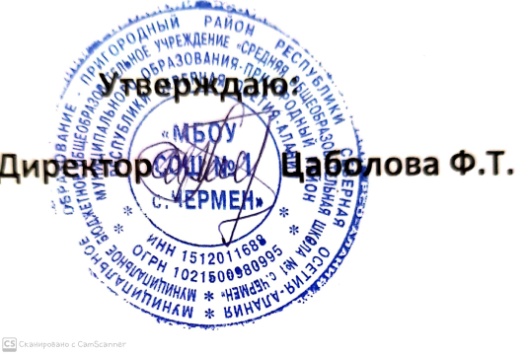 Меню на 04.03День 9№Наименование блюдаНаименование блюдаВыход, грЗАВТРАКдля организации питания детей в МБОУ «СОШ №1 с.Чермен» ЗАВТРАКдля организации питания детей в МБОУ «СОШ №1 с.Чермен» ЗАВТРАКдля организации питания детей в МБОУ «СОШ №1 с.Чермен» 1.Масло сливочноеМасло сливочное152.Рыба запеченнаяРыба запеченная80/60/1503.Пюре картофельное с маслом сливочнымПюре картофельное с маслом сливочным150/54.Чай с сахаром и лимономЧай с сахаром и лимоном200/15/75.Хлеб пшеничныйХлеб пшеничный206.Хлеб ржанойХлеб ржаной20Энергетическая ценность, ккалЭнергетическая ценность, ккал531,88531,88